L’OPTION LATIN (ou LCA : Langues et Cultures de l’Antiquité)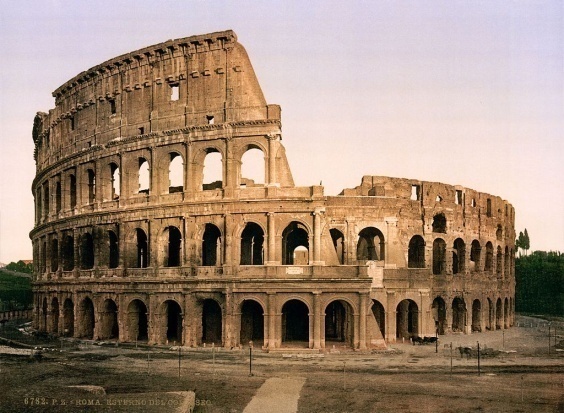 A qui s’adresse cette option ?Aux élèves qui ont suivi l’option latin au collège, quel que soit leur niveau, MAIS AUSSI à ceux qui n’ont jamais fait de latin. Pour ces derniers (les « grands débutants »), il n’y a pas de cours à part : ils sont immergés dans le même cours que les autres et, s’ils manifestent de l’intérêt, de la régularité et du sérieux dans leur travail, ils se mettent très vite au niveau (on assimile bien plus vite des notions quand on est élève de 2de que quand on débute le latin en 5e)Le latin est indispensable pour tout étudiant de lettres, fortement recommandé pour tout étudiant en sciences humaines et en droit, très utile pour tout esprit scientifique. C’est une matière littéraire, d’ouverture culturelle, et à ce titre, elle peut intéresser n’importe quel élève curieux.Les horaires sont de 3h par niveau.Pourquoi continuer (ou commencer) le latin au lycée ?Parce que le latin permet de compléter et d’approfondir les programmes des autres matières (le français, l’histoire, les langues vivantes, la philosophie en terminale etc) et d’avoir accès à de nombreux arts, par le biais de la mythologie, l’histoire ou de la littérature (la peinture, la sculpture, l’architecture…)
Parce que le latin mobilise les mêmes compétences que les autres matières littéraires La lecture, la synthèse, l’analyse, le commentaire, la mémoire : faire du latin, c’est donc une préparation supplémentaire aux exigences du bac général, dans de bonnes conditions d’apprentissage, les effectifs étant souvent plus réduits qu’en classe entière.Par exemple, 22 élèves latinistes en 2de en 2018-2019, alors que l’effectif moyen d’une classe de 2de est à 35. 16 élèves latinistes en Terminale en 2018-2019, alors que l’effectif moyen d’une classe de Terminale est à 30.Parce que le latin permet d’obtenir des points supplémentaires au bacA partir de la session 2020, il n’y aura plus d’épreuve ponctuelle de latin au bac, mais un contrôle continu. Seuls les points au-dessus de la moyenne compteront (et ils compteront triple pour cette option).Parce que les professeurs de latin du bassin sont en contact et travaillent ensemble (lycée C Corot, collèges de Morestel, des Avenières, de Montalieu...) Il n'y a donc pas de disparité entre les élèves, pas de crainte à avoir concernant un "niveau" attendu…Parce que les programmes de latin sont variés et intéressantsQue fait-on en cours de latin au lycée ?Les programmes sont organisés selon des thèmes variés qui permettent d’aborder la littérature latine dans son ensemble, la civilisation romaine, l’histoire de l’Antiquité, les arts, souvent en lien avec notre civilisation et notre époque. Il est même possible de s’initier au grec ! Par exemple, en 2de, à partir de la rentrée 2019, 4 thèmes sont possibles : l’homme et l’animal ; l’homme et le divin ; soi-même et les autres ; voyager, explorer, découvrirLes activités sont très variées  

1. activités de lecture (autonome ou accompagnée) 
2. activités de langue (il y a beaucoup de révisions, surtout en 2de) 
3. activités de traduction (apprentissage de l’utilisation du dictionnaire, traductions comparées, ) 
4. activités d’analyse (de textes, d’œuvres artistiques diverses… ; apprentissage du commentaire) 
5. activités de recherches (CDI ou internet)
6. activités de création, participation à des concours…  (pour vous donner une idée, n’hésitez pas à consulter la page « LATIN » du site du lycée, sur laquelle sont déposés régulièrement depuis 2013 les travaux des élèves de 2de, 1re et Terminale.)Pour toute question, vous pouvez me contacter sur mon mail académique laurent.bignaud@ac-grenoble.fr